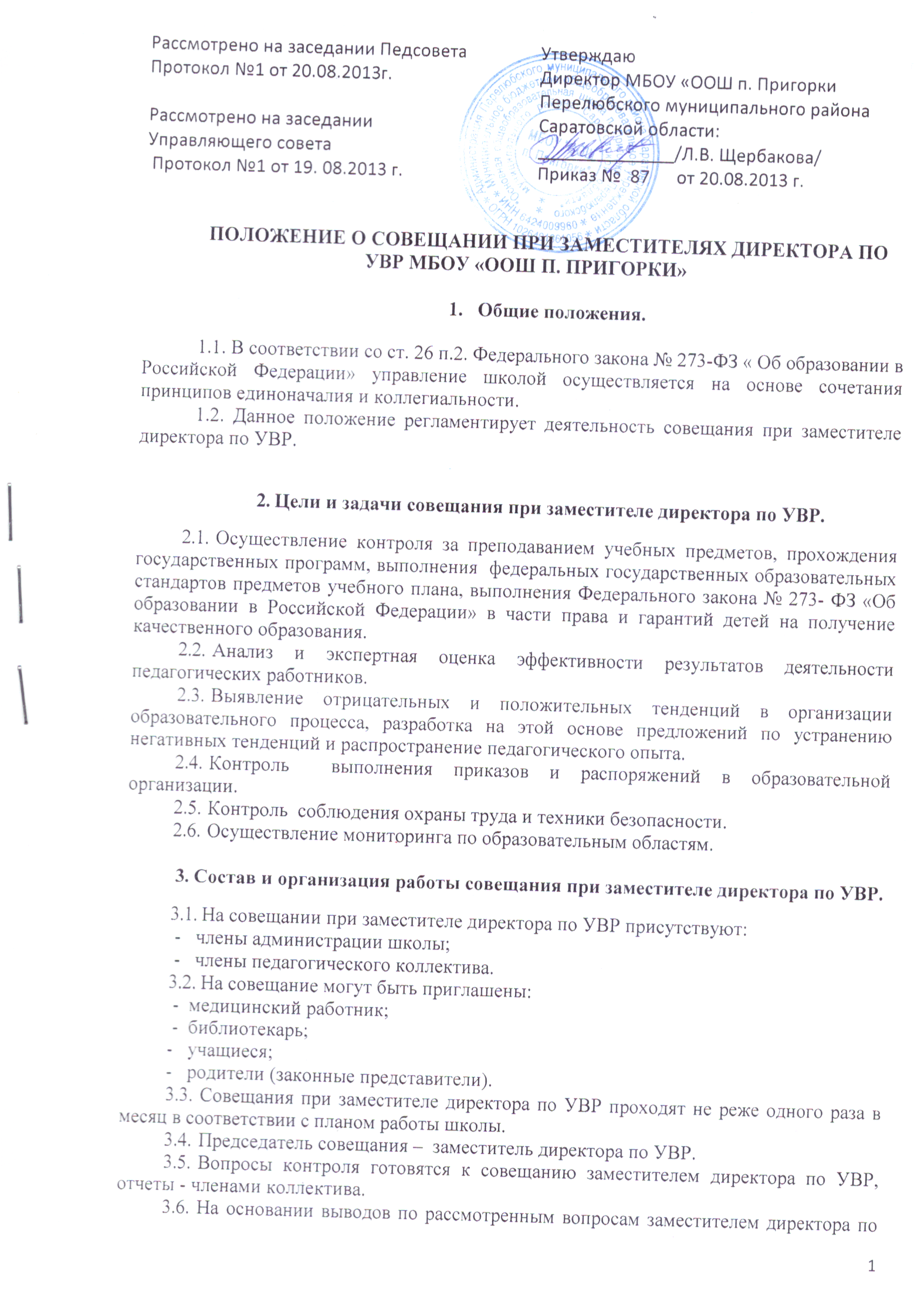 УВР выносится рекомендации или издаётся приказ директора организации.4.  ДелопроизводствоСовещание при заместителе директора по УВР оформляется протоколом.Протокол подписывается председателем.Срок хранения документов — 5 лет.Данное Положение вступает в силу со дня его утверждения. Срок действия - до момента введения нового Положения. 